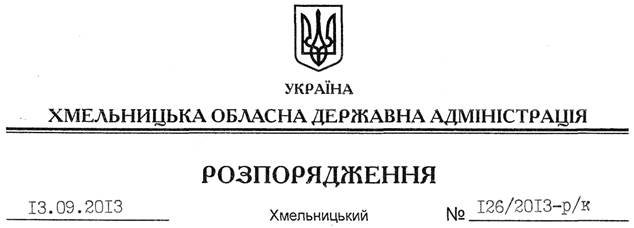 На підставі Положення про відзнаки обласної державної адміністрації, затвердженого розпорядженням голови облдержадміністрації від 04.02.2011 № 35/2011-р, зареєстрованого у Головному управлінні юстиції в області 10 лютого 2011 року за № 14/1593:1. Нагородити Почесною Грамотою обласної державної адміністрації з врученням цінного подарунка кожному:1.1. За сумлінну працю, високий професіоналізм, вагомий особистий внесок у розвиток і підвищення ефективності лісогосподарського виробництва Хмельниччини та з нагоди Дня працівника лісу:1.2. За багаторічну сумлінну працю, вагомий внесок у розвиток природничо-краєзнавчої та дослідницько-натуралістичної роботи школярів у закладах освіти області та з нагоди 60-річчя створення Хмельницької обласної станції юннатів колектив Хмельницького обласного еколого-натуралістичного центру учнівської молоді.1.3. За багаторічну сумлінну працю, вагомий особистий внесок у розвиток сільськогосподарського виробництва та з нагоди 55-річчя від дня народження Воронюка Володимира Миколайовича, виконавчого директора фермерського господарства “Левада-В”, с. Чотирбоки Шепетівського району.1.4. За багаторічну сумлінну працю, високий професіоналізм, активну громадську позицію та з нагоди 50-річчя від дня народження Плугіну Людмилу Володимирівну, головного спеціаліста режимно-секретної роботи Департаменту охорони здоров’я облдержадміністрації.1.5. За багаторічну сумлінну працю, високий професіоналізм, вагомий внесок у справу навчання і виховання учнівської молоді та з нагоди 50-річчя від дня заснування закладу:1.6. За багаторічну сумлінну працю, високий професіоналізм та з нагоди 50-річчя від дня народження Лучко Наталію Арсентіївну, головного спеціаліста відділу по забезпеченню інвалідів спецавтотранспортом та засобами реабілітації управління у справах інвалідів, які постраждали внаслідок Чорнобильської катастрофи, та кадрово-правової роботи Департаменту соціального захисту населення облдержадміністрації.1.7. За багаторічну сумлінну працю, високий професіоналізм, зразкове виконання своїх обов’язків та з нагоди Дня міста Хмельницький:1.8. За багаторічну сумлінну працю в галузі журналістики, тверду та послідовну позицію в розбудові та утвердженні демократичних ідеалів та з нагоди 70-річчя від дня народження Ядуху Йосипа Івановича, тимчасово виконуючого обов’язки редактора газети “Подільські вісті”.1.9. За багаторічну сумлінну працю, високий професіоналізм, зразкове виконання своїх обов’язків та з нагоди 50-річчя від дня народження Мельника Сергія Болеславовича, начальника відділу соціальної роботи Шепетівського районного центру соціальних служб для сім’ї дітей та молоді.1.10. За сумлінну працю, високий професіоналізм, вагомий особистий внесок у соціально-економічний та культурний розвиток району та з нагоди 90-річчя від дня утворення Волочиського району:1.11. За сумлінну працю, високий професіоналізм, вагомий особистий внесок у зміцнення торговельної мережі району та з нагоди 60-річчя від дня народження Кардаша Миколу Едуардовича, голову правління Дунаєвецького районного споживчого товариства.1.12. За багаторічну сумлінну працю, активну громадську позицію, вагомий особистий внесок у розвиток ветеранського руху та з нагоди проведення 5-го фестивалю-конкурсу серед ветеранських аматорських хорових колективів:1.13. За сумлінну працю, високий професіоналізм, вагомий особистий внесок у газифікацію населених пунктів Славутського району та з нагоди введення в дію газопроводів Мухарівської та Ганнопільської зон:1.14. За сумлінну працю, високий професіоналізм, вагомий особистий внесок у соціально-економічний розвиток області та з нагоди Дня підприємця:1.15. За сумлінну працю, високий професіоналізм, вагомий особистий внесок у розвиток будівельної галузі області та з нагоди 60-річчя від дня народження Соловйова Олександра Сергійовича, директора приватної фірми  “Геркон”, м. Хмельницький.1.16. За сумлінну працю в органах виконавчої влади, високий професіоналізм, сумлінне виконання обов’язків та з нагоди 25-річчя від дня народження Карнаух Анну Петрівну, оператора комп’ютерного набору відділу інформаційно-комп’ютерного забезпечення апарату облдержадміністрації.1.17. За сумлінну працю, високий професіоналізм, зразкове виконання службових обов’язків та з нагоди 22-річчя від дня утворення Фонду Іванюк Юлію Іванівну, головного спеціаліста відділу оцінки та продажу державного майна регіонального відділення Фонду державного майна України по області.1.18. За багаторічну сумлінну працю в органах державної виконавчої влади, високий професіоналізм та з нагоди 50-річчя від дня народження Тарасову Наталію Юріївну, начальника відділу фінансово-економічного аналізу та реформування відносин власності управління економічного розвитку Департаменту економічного розвитку і торгівлі облдержадміністрації.1.19. За багаторічну сумлінну працю, високий професіоналізм, вагомий особистий внесок у зміцнення фінансово-матеріальної бази Центру та з нагоди 55-річчя від дня народження Подокопну Валентину Іванівну, головного бухгалтера Центру перепідготовки та підвищення кваліфікації працівників органів державної влади, органів місцевого самоврядування, державних підприємств, установ і організацій.1.20. За багаторічну сумлінну працю, високий професіоналізм, вагомий особистий внесок у розвиток агропромислового комплексу області та з нагоди проведення 29-ї обласної виставки “Агро-Поділля-2013”:1.21. За багаторічну сумлінну працю, вагомий особистий внесок у справу військово-патріотичного виховання учнівської та допризовної молоді та з нагоди Дня працівників освіти Кириленка Володимира Анатолійовича, доктора військових наук, начальника кафедри оперативного мистецтва Національної академії прикордонної служби України імені Богдана Хмельницького.1.22. За сумлінну працю, високий професіоналізм, активну громадську позицію та з нагоди 50-річчя від дня народження Юлик Олену Олександрівну, начальника обласного інформаційно-аналітичного центру охорони здоров’я.2. Обласна державна адміністрація висловлює подяку з врученням цінного подарунка кожному: 2.1. За сумлінну працю, високий професіоналізм, вагомий особистий внесок у розвиток і підвищення ефективності лісогосподарського виробництва Хмельниччини та з нагоди Дня працівника лісу:2.2. За сумлінне виконання службових обов’язків, високий професіоналізм, та з нагоди Дня військової частини:2.3. За сумлінну працю, високий професіоналізм, вагомий особистий внесок у соціально-економічний розвиток області та з нагоди Дня підприємця:Голова адміністрації									В.ЯдухаПро нагородження Почесною Грамотою обласної державної адміністраціїАндрощукаПетра Миколайовича–тракториста гаража державного підприємства “Шепетівське лісове господарство”ДоманськогоОлександра Антоновича–лісничого Грицівського лісництва державного підприємства “Старокостянтинівське лісове господарство”ЗнаковськогоМихайла Федоровича–майстра лісу Віньковецького лісництва державного підприємства “Ярмолинецьке лісове господарство”МихайловськогоВ’ячеслава Вацлавовича–лісоруба 6 розряду Струзького лісництва державного підприємства “Новоушицьке лісове господарство”ОнопрійчукаСергія Миколайовича–лісничого Стриганського лісництва державного підприємства “Славутське лісове господарство”колектив ліцею № 17, м. Хмельницькийколектив ліцею № 17, м. Хмельницькийколектив ліцею № 17, м. ХмельницькийБобровнікСвітлану Миколаївну–завідуючу науково-методичним центром обласного інституту післядипломної педагогічної освітиГаєцькуЛюдмилу Пилипівну–вчителя біології ліцею № 17, м. ХмельницькийЛевандовськуЛіну Іванівну–вчителя української мови та літератури ліцею № 17, м. ХмельницькийКметьВалентину Миколаївну–помічника вихователя дошкільного навчального закладу № 20 “Білочка”, м. ХмельницькийМаріїнаДмитра Івановича–слюсаря з експлуатації та ремонту газового устаткування міського комунального підприємства Хмельницької міської ради “Хмельницьктеплокомуненерго”ГолобродськогоВіталія Павловича–головного лікаря санаторію “Райдуга” публічного акціонерного товариства “Мотор Січ”ДовганюкаВадима Володимировича–чемпіона ІХ Всесвітніх Ігор з пауерліфтингу, майстра спорту міжнародного класуЧубараВіктора Миколайовича–головного лікаря Волочиської центральної районної лікарніГордовуАду Микитівну–голову комісії по роботі з молоддю обласної ради організації ветеранів УкраїниЛюшнюМихайла Петровича–голову обласного відділення Національної всеукраїнської музичної спілки, керівника народного ансамблю музики і пісні “Ретро” Хмельницького культурно-мистецького центруМоторногоАнатолія Олександровича–ветерана праці, керівника народного хору ветеранів війни та праці Славутського міського палацу культуриПоліщукАделю Станіславівну–ветерана праці, керівника народного хору ветеранів війни та праці Волочиського районного будинку культури “Гармонія”ДемськогоЛеоніда Антоновича–водія ПАТ “Будівельно-монтажне управління по газифікації”ЗачинськогоПетра Броніславовича–зварювальника поліетиленових трубопроводів ПАТ “Будівельно-монтажне управління по газифікації”РотараВасиля Володимировича–виконроба ПАТ “Будівельно-монтажне управління по газифікації”ЯнечкаЛеоніда Володимировича–голову правління ПАТ “Будівельно-монтажне управління по газифікації”БухтіяроваСергія Вікторовича–директора приватного будівельного підприємства “Основа”, с. Малашівці Хмельницького районуКірносаВасиля Артемовича–директора ПАТ “Завод “Строммашина”, м. ХмельницькийКовальчукаАнатолія Анатолійовича–приватного  підприємця, м. ДеражняКосковецькуЄвгену Станіславівну–голову правління ПАТ “Укрелектроапарат”КонюшенкаОлександра Петровича–директора ТОВ “Рокор”, м. Кам’янець-ПодільськийЯнчукаОлега Миколайовича–голову правління ПАТ “Майдан-Вильський комбінат вогнетривів”, с. Михайлючка Шепетівського районуБагазіяОлександра Станіславовича–комбайнера ПП “Аграрна компанія”, с. Попівці Волочиського районуІзбінськогоІвана Володимировича–директора ТОВ “Нові аграрні технології”, с. Олешин  Хмельницького районуОлійникНадію Юріївну–оператора машинного доїння ТОВ “Агрос-Віста”, с. Сахнівці Ізяславського районуПрісногоВадима Володимировича–доглядача на відгодівлі свиней ПП “Аграрна компанія-2004”, с. Івахнівці Чемеровецького районуСавкунаВіктора Григоровича–директора СТОВ “Шумовецьке”, с. Шумівці Хмельницького районуАфрамчукуОлександру Леонідовичу–ліснику Панівецького лісництва державного підприємства “Кам’янець-Подільське лісове господарство”ПаньковуБорису Степановичу–кранівнику автомобільного крана Летичівського лісопункту державного підприємства “Летичівське лісове господарство”СеменцюОлександру Петровичу–заступнику начальника Хмельницького обласного управління лісового та мисливського господарствоШтанькуВасилю Петровичу–ліснику Михайлівського лісництва державного підприємства “Хмельницьке лісомисливське господарство”РайчукуВасилю Васильовичу–старшині, водію-електрику інженерної роти в/ч А3290ТітовійНадії Олександрівні–старшому сержанту, діловоду штабу в/ч А3290БальжикуДмитру Петровичу–приватному підприємцю, селище ЛетичівГрубіюОлександру Григоровичу–засновнику приватного підприємства “Дунаєвецький хлібозавод”НовоселовійТетяні Миколаївні–директору ТОВ науково-виробничого комерційного підприємства “Альфа ЛТД”, с. Полянь Славутського районуРоманюкуПетру Васильовичу–директору ТОВ “Айвері”, м. Красилів